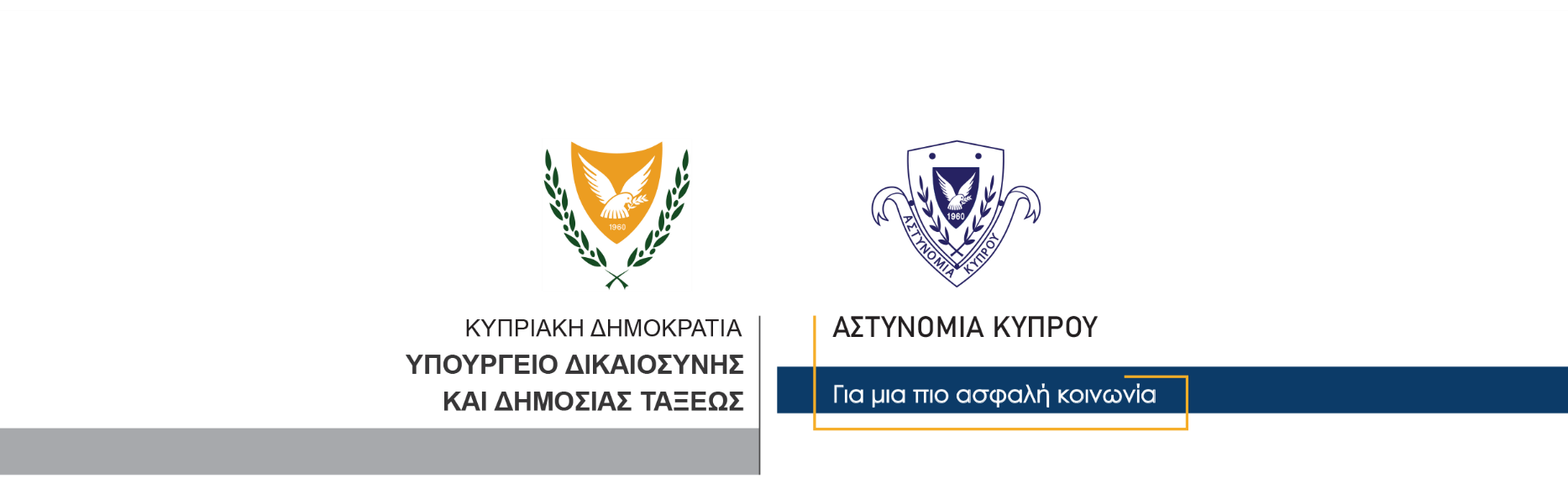 28 Δεκεμβρίου, 2023Δελτίο Τύπου 3Νέα υπόθεση κυβείας διερευνά η ΑστυνομίαΝέα υπόθεση κυβείας, αυτή τη φορά στην επαρχία Πάφου, διερευνά η Αστυνομία, μετά από έλεγχο σε υποστατικό, που έγινε χθες το απόγευμα, στο πλαίσιο των δράσεων για αντιμετώπιση του φαινομένου. Πέντε πρόσωπα, που εντοπίστηκαν να επιδίδονται σε κυβεία, καθώς και ο υπεύθυνος του υποστατικού, κατηγορήθηκαν γραπτώς, ενώ οι εξετάσεις συνεχίζονται από τον Κεντρικό Αστυνομικό Σταθμό Πάφου.Έλεγχο στο υποστατικό διενήργησαν μέλη του ΟΠΕ Πάφου, γύρω στις 5.00 το απόγευμα της Τετάρτης. Τα μέλη του ΟΠΕ εντόπισαν τα πέντε πρόσωπα, ηλικίας από 58 μέχρι 77 ετών, να επιδίδονται σε κυβεία με τραπουλόχαρτα και με φίσιες.Τα πέντε πρόσωπα και ο υπεύθυνος του υποστατικού κατηγορήθηκαν γραπτώς για αδικήματα κυβείας που φέρεται να διέπραξαν, ενώ αναμένεται να κληθούν ενώπιον Δικαστηρίου για εκδίκαση της υπόθεσης.Κλάδος ΕπικοινωνίαςΥποδιεύθυνση Επικοινωνίας Δημοσίων Σχέσεων & Κοινωνικής Ευθύνης